РЕСПУБЛИКА КРЫМ                                                                          НИЖНЕГОРСКИЙ РАЙОН                                                                       АДМИНИСТРАЦИЯ ИЗОБИЛЬНЕНСКОГО СЕЛЬСКОГО ПОСЕЛЕНИЯПОСТАНОВЛЕНИЕ01.02.2021 г.                               с.Изобильное                                     №  7О мероприятиях по осуществлениюпротиводействия  коррупции в муниципальномобразовании Изобильненское сельское поселение Нижнегорского района  Республики Крым       Заслушав информацию  председателя Изобильненского сельского совета- главы администрации Изобильненского сельского поселения Назарову Л.Г. об исполнении Плана мероприятий по осуществлению  противодействия коррупции в муниципальном образовании Изобильненское сельское поселение Нижнегорского  района Республики Крым за 2020 год и в  целях повышения эффективности деятельности органов местного самоуправления муниципального образования Изобильненское сельское поселение по профилактике коррупционных правонарушений, организации исполнения Федеральных законов от 25.12.2008 № 273-ФЗ «О противодействии коррупции», от 09.02.2009 № 8-ФЗ «Об обеспечении доступа к информации о деятельности государственных органов и органов местного самоуправления», от 17.07.2009 № 172-ФЗ «Об антикоррупционной экспертизе нормативных правовых актов и проектов нормативных правовых актов», в соответствии  Федеральным  законом от 06.10.2003 № 131-ФЗ «Об общих принципах организации местного самоуправления в Российской Федерации», законами Республики Крым от 22.07.2014 № 36-ЗРК «О противодействии коррупции в Республике Крым»,  от 21.08.2014 №54-ЗРК «Об основах  местного самоуправления в Республике Крым»,  администрация Изобильненского сельского поселения                                                     ПОСТАНОВЛЯЕТ:       1. Информацию председателя Изобильненсого сельского совета-главы администрации Изобильненского сельского поселения Назаровой Л.Г.  об исполнении  Плана мероприятий  по осуществлению  противодействия коррупции в муниципальном образовании Изобильненское сельское поселение Нижнегорского района Республики Крым	за 2020 год принять к сведению.      2. Утвердить План мероприятий по осуществлению  противодействия коррупции в муниципальном образовании Изобильненское сельское поселение Нижнегорсокго района Республики Крым на 2021 год (прилагается).      3. Ответственным исполнителям обеспечить выполнение предусмотренных мероприятий по осуществлению противодействия коррупции в муниципальном образовании Изобильненское сельское поселение Нижнегорского района Республики Крым в установленные сроки.   4. Обнародовать настоящее решение путем размещения на  информационном стенде в помещении Изобильненского сельского совета Нижнегорского района Республики Крым (с. Изобильное пер.Центральный,15 Нижнегорского района Республики Крым) и на сайте izobilnoe-sp.ru/ 5.	Настоящее постановление вступает в силу после его официального опубликования (обнародования)..6. Контроль за выполнением мероприятий по осуществлению  противодействия коррупции в муниципальном образовании Изобильненское сельское поселение Нижнегорского района Республики Крым на 2021 год возложить на ведущего специалиста  администрации Мельник М.Н.    Председатель Изобильненского  сельского совета- глава администрации Изобильненского сельского поселения	                                           Л.Г.НазароваПриложение к постановлению администрацииИзобильненского сельского поселения№ 7 от 01.02.2021 г.                                                                                            Планмероприятий по  осуществлению  противодействия коррупциив муниципальном образовании Изобильненское сельское поселение Нижнегорского района Республики Крым на 2021 годN  
п/пНаименование мероприятийСрок     
исполненияОтветственные     
исполнители12341.  Организационно-правовые меры по формированию механизма противодействия коррупции1.  Организационно-правовые меры по формированию механизма противодействия коррупции1.  Организационно-правовые меры по формированию механизма противодействия коррупции1.  Организационно-правовые меры по формированию механизма противодействия коррупции1.1.Взаимодействие с органами   государственной власти Республики Крым, территориальными органами федеральных органов исполнительной власти, иными государственными органами в сфере противодействия коррупции Постоянно    Орган местного самоуправления муниципального образования1.2.Взаимодействие с правоохранительными органами по вопросам профилактики и выявления фактов коррупции в органах местного самоуправления, выработка согласованных действий органов и должностных лиц, к  функциональным обязанностям которых относится выявление и пресечение коррупционных правонарушенийПостоянно    Орган местного самоуправления муниципального образования1.3.Создание и обеспечение деятельности комиссии по соблюдению требований к служебному поведению муниципальных служащих и урегулированию конфликта интересов в органах местного самоуправления в соответствии с Указом Президента Российской Федерации от 01.07.2010 №821по мере необходимости.Орган местного самоуправления муниципального образования1.4.Анализ обращений граждан и организаций о фактах совершения коррупционных правонарушений, обобщение практики рассмотрения обращений по фактам коррупции При поступлении обращенийОрган местного самоуправления муниципального образования1.5Разработка муниципальных правовых актов, внесение изменений и дополнений  в действующие правовые акты в сфере противодействия коррупцииПостоянно    Орган местного самоуправления муниципального образованияв содействии с консалтинговой компанией 2. Антикоррупционная экспертиза муниципальных нормативных правовых                            актов и их проектов2. Антикоррупционная экспертиза муниципальных нормативных правовых                            актов и их проектов2. Антикоррупционная экспертиза муниципальных нормативных правовых                            актов и их проектов2. Антикоррупционная экспертиза муниципальных нормативных правовых                            актов и их проектов2.1.Проведение антикоррупционной экспертизы нормативных правовых актов, проектов нормативных правовых актов представительных и исполнительных органов муниципальных образований, их должностных лиц в целях выявления в них положений, способствующих созданию условий для проявления коррупцииПостоянно    Орган местного самоуправления муниципального образования межрайонная прокуратура2.2.Проведение мониторинга изменений законодательства Российской Федерации, Республики Крым в целях обеспечения своевременного принятия  соответствующих муниципальных правовых актовПостоянно    Орган местного самоуправления муниципального образования3. Совершенствование контрольной деятельности в системе мер по противодействию коррупции3. Совершенствование контрольной деятельности в системе мер по противодействию коррупции3. Совершенствование контрольной деятельности в системе мер по противодействию коррупции3. Совершенствование контрольной деятельности в системе мер по противодействию коррупции3.1.Соблюдение требований исполнения бюджетного законодательства, в том числе в части расходования средств, выделенных на целевые программы, а также при осуществлении закупок, выполнении работ, оказании услуг для государственных и муниципальных нуждПостоянно    Орган местного самоуправления муниципального образования3.2.Проверка полноты исполнения условий муниципальных контрактов, заключенных по итогам проведения конкурсных и аукционных торгов, финансируемых из  местного бюджета В течение годаОрган местного самоуправления муниципального образования3.3.Обеспечение реализации требований Федерального закона от 05.04.2013 № 44-ФЗ «О контрактной системе в сфере закупок товаров, работ, услуг для обеспечения государственных и муниципальных нужд»ПостоянноАдминистрация муниципального образования3.4.Размещение в СМИ, на официальном сайте администрации (при наличии), информационных стендах:- информации о проводимых торгах, аукционах  и их результатах;В течение годаАдминистрация муниципального образования3.5.Организация и анализ проведения проверок использования муниципального имущества, переданного в аренду, хозяйственное ведение или оперативное управление1 раз в 6 месяцевАдминистрация муниципального образования4. Противодействие коррупции в рамках реализации законодательства о муниципальной службе4. Противодействие коррупции в рамках реализации законодательства о муниципальной службе4. Противодействие коррупции в рамках реализации законодательства о муниципальной службе4. Противодействие коррупции в рамках реализации законодательства о муниципальной службе4.1.Проведение конкурсов на замещение вакантных должностей муниципальной службы, формирование кадрового резерва в целях обеспечения открытости и гласности в работе органов местного самоуправленияПо мере необходимостиОрган местного самоуправления муниципального образования4.2.Осуществление контроля за представлением сведений о доходах, расходах, об имуществе и обязательствах имущественного характера лицами, замещающими муниципальные должности и должности муниципальной службы в соответствии с перечнями, установленными муниципальными правовыми актами До 30.04.2021г.Орган местного самоуправления муниципального образования4.3.Размещение в информационно-телекоммуникационной сети Интернет сведений о доходах, об имуществе и обязательствах имущественного характера, представляемых лицами, замещающими муниципальные должности и должности муниципальной службы органов местного самоуправления, включенные в перечни, установленные муниципальными правовыми актамиДо 25.05.2021гОрган местного самоуправления муниципального образования4.4.Проведение в установленном законодательством порядке проверок достоверности и полноты сведений, представляемых муниципальными служащими и гражданами, претендующими на замещение должностей муниципальной службы (по мере поступления информации, являющейся основанием для проведения проверок)В течение годаОрган местного самоуправления муниципального образования4.5.Проведение заседаний комиссии по соблюдению требований к служебному поведению муниципальных служащих и урегулированию конфликта интересов (по мере поступления информации, являющейся основанием для проведения заседаний комиссии)В течение годаОрган местного самоуправления муниципального образования4.6.Осуществление комплекса организационных, разъяснительных и иных мер по соблюдению лицами, замещающими должности муниципальной службы, ограничений, запретов и исполнению обязанностей, установленных в целях противодействия коррупции, в том числе ограничений, касающихся получения подарковПостоянно    Орган местного самоуправления муниципального образования4.7.Обеспечение уведомления муниципальными служащими представителя нанимателя о выполнении иной оплачиваемой работы, установленного Федеральным законом от 02.03.2007 № 25-ФЗ «О муниципальной службе в Российской Федерации» и Законом Республики Крым от 16.09.2014 № 76-ЗРК «О муниципальной службе в Республике Крым» Постоянно    Орган местного самоуправления муниципального образования4.8.Обеспечение уведомления муниципальными служащими представителя нанимателя о фактах обращения с целью склонения муниципального служащего к совершению коррупционных правонарушенийПостоянно    Орган местного самоуправления муниципального образования4.9.Участие представителей органов местного самоуправления в работе республиканских семинаров, конференций, совещаний и других мероприятиях по вопросам противодействия коррупции, организованных органами   государственной власти Республики КрымВ течение годаОрган местного самоуправления муниципального образования4.10.Совершенствование работы и повышение эффективности деятельности по профилактике коррупционных нарушений в сфере муниципальной службыВ течение годаОрган местного самоуправления муниципального образования5.  Обеспечение широкого доступа граждан к информации о деятельности органов местного самоуправления5.  Обеспечение широкого доступа граждан к информации о деятельности органов местного самоуправления5.  Обеспечение широкого доступа граждан к информации о деятельности органов местного самоуправления5.  Обеспечение широкого доступа граждан к информации о деятельности органов местного самоуправления5.1.Своевременное обнародование муниципальных нормативных правовых актов, правовых актов органов местного самоуправления Постоянно    Орган местного самоуправления муниципального образования5.2.Публикация в средствах массовой информации и размещение на официальном сайте в информационно-телекоммуникационной сети «Интернет» материалов о деятельности органов местного самоуправления района и сельских поселений, в том числе в сфере борьбы с коррупцией В течение годаОрган местного самоуправления муниципального образования5.3.Обеспечение своевременного обновления информации в сфере противодействия коррупции на информационных стендах органов местного самоуправленияПостоянно    Орган местного самоуправления муниципального образования5.4.Размещение на информацилнных стендах сведений о фактах привлечения к ответственности должностных лиц администрации Изобильненского сельского поселения за правонарушения, связанные с использованием своего служебного 6. Антикоррупционное просвещение и пропаганда (формирование нетерпимого отношения в обществе к проявлениям коррупции)6. Антикоррупционное просвещение и пропаганда (формирование нетерпимого отношения в обществе к проявлениям коррупции)6. Антикоррупционное просвещение и пропаганда (формирование нетерпимого отношения в обществе к проявлениям коррупции)6. Антикоррупционное просвещение и пропаганда (формирование нетерпимого отношения в обществе к проявлениям коррупции)6.1.Размещение на стенде материалов, способствующих повышению правовой культуры населения, для формирования в обществе негативного отношения к коррупционному поведениюВ течение годаОрган местного самоуправления муниципального образования6.2.Организация антикоррупционной пропаганды в целях формирования в обществе нетерпимости к коррупционному поведению, просвещения граждан по вопросам противодействия коррупции, воспитания у населения чувства гражданской ответственностиВ течение годаОрган местного самоуправления муниципального образования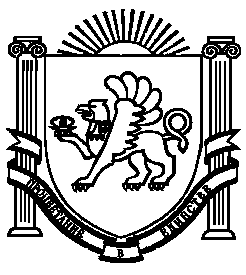 